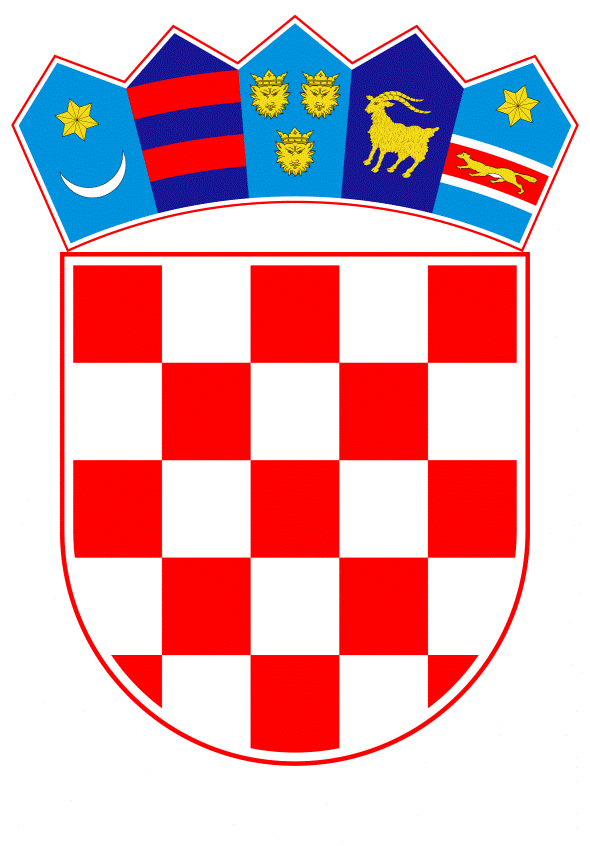 VLADA REPUBLIKE HRVATSKEZagreb, 21. prosinca 2023.______________________________________________________________________________________________________________________________________________________________________________________________________________________________      Banski dvori | Trg Sv. Marka 2  | 10000 Zagreb | tel. 01 4569 222 | vlada.gov.hr	P r i j e d l o gNa temelju članka 48. stavka 2. Zakona o proračunu („Narodne novine“, broj 144/21.), a u vezi s člankom 23. stavkom 3. Zakona o izvršavanju Državnog proračuna Republike Hrvatske za 2023. godinu („Narodne novine“, br. 145/22., 63/23. i 129/23.), Vlada Republike Hrvatske je na sjednici održanoj  _________ donijelaODLUKUo davanju suglasnosti Ministarstvu obrane za preuzimanje obveza na teret sredstava državnog proračuna Republike Hrvatske u razdoblju od 2024. do 2026. godine za nabavu paketa verificiranog streljiva 155 mm za haubice PzH2000HRVI.	Daje se suglasnost Ministarstvu obrane za preuzimanje obveza na teret sredstava državnog proračuna Republike Hrvatske u razdoblju od 2024. do 2026. godine za nabavu paketa verificiranog streljiva 155 mm za haubice PzH2000HRV u ukupnom iznosu od 9.573.413,15 eura, po godinama i iznosima kako slijedi:Godina					                 Iznos  		2024.					        810.674,75 eura		2025.					     6.518.806,40 eura		2026.					     2.243.932,00 eura.II.	Ova Odluka stupa na snagu danom donošenja.KLASA:URBROJ:Zagreb,P R E D S J E D N I Kmr. sc. Andrej PlenkovićObrazloženjeU točki I. daje se suglasnost Ministarstvu obrane za preuzimanje obveza na teret sredstava državnog proračuna Republike Hrvatske u razdoblju od 2024. do 2026. godine za nabavu paketa verificiranog streljiva 155 mm za haubice PzH2000HRV u ukupnom iznosu od 9.573.413,15 eura, od čega u 2024. godini 810.674,75 eura, u 2025. godini 6.518.806,40 eura i u 2026. godini 2.243.932,00 eura.U kontekstu narušene sigurnosne situacije izazvane ruskom agresijom na Ukrajinu dodatno je istaknuta važnost podizanja spremnosti i daljnjeg razvoja obrambenih sposobnosti. Nabava verificiranog streljiva 155 mm za haubice PzH2000HRV provodi se za popunu nacionalnih zaliha te za implementaciju preuzetih ciljeva sposobnosti u okviru NATO saveza.Ministarstvo obrane provelo je postupak javne nabave kojim je odabrana ponuda ponuditelja Nexter Munitions iz Francuske Republike te je napravljen prijedlog ugovora s navedenim ponuditeljem, sukladno kojem ukupne obveze Ministarstva obrane iznose 11.262.839,00 eura bez PDV-a, odnosno 14.078.548,75 eura s PDV-om, od čega u 2023. godini 4.505.135,60 eura, u 2024. godini 810.674,75 eura, u 2025. godini 6.518.806,40 eura i u 2026. godini 2.243.932,00 eura.Potrebna sredstva za 2023. godinu osigurana su u Državnom proračunu Republike Hrvatske za 2023. i projekcijama za 2024. i 2025. godinu na razdjelu i glavi Ministarstva obrane, u programu 2504 Opremanje, modernizacija i izgradnja, aktivnosti A545049 Opskrba materijalnim sredstvima, na računu 32 Materijalni rashodi. Potrebna sredstva za razdoblje od 2024. do 2026. godine planirana su u Prijedlogu državnog proračuna Republike Hrvatske za 2024. i projekcija za 2025. i 2026. godinu, na razdjelu i glavi Ministarstva obrane, u programu 2504 Opremanje, modernizacija i izgradnja, aktivnosti A545049 Opskrba materijalnim sredstvima, na računu 32 Materijalni rashodi.Točkom II. određuje se datum stupanja na snagu ove Odluke.Predlagatelj:Ministarstvo obranePredmet:Prijedlog odluke o davanju suglasnosti Ministarstvu obrane za preuzimanje obveza na teret sredstava državnog proračuna Republike Hrvatske u razdoblju od 2024. do 2026. godine za nabavu paketa verificiranog streljiva 155 mm za haubice PzH2000HRV